 MULTIFAITH SCHOLARS SEMESTER REPORT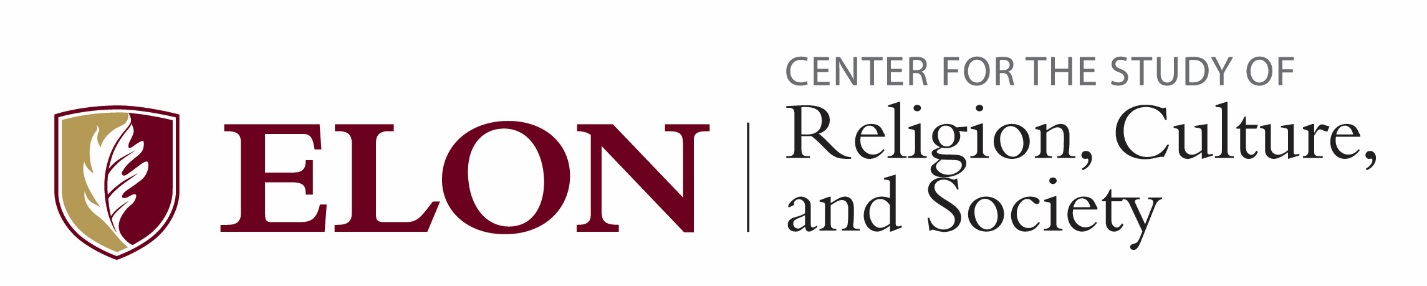 Thank you for the mentoring you have offered to your Multifaith Scholar (MFS) this semester.  I hope you feel that your working relationship is going well, and that you have shared or will share directly with your student the feedback you are providing to me.  By no later than the day grades are due, please complete a report that addresses the following points and submit it via email to me at aallocco@elon.edu.  If you are already completing a comparable report for another program, feel free to submit it as is or adapt it as necessary to respond to all of the questions.  As you know, your MFS is also completing an end-of semester report.  I have encouraged the students to share their reflections directly with you, as well.Name of Mentor: 							  Date:				Name of Student: 							  Semester:			Overall, how productive and hard-working has your MFS been?Has your mentee met the expectations laid out in the semester plan you completed together?Has the MFS worked well independently, taken initiative, explored appropriate opportunities and sources, thought critically, displayed enthusiasm, and responded appropriately to your feedback, guidance, and constructive criticism?Does the student seem to be on track with the timeline you have developed together? Are there any problem areas or things that need to be addressed or improved that you would like to share?Are there any significant accomplishments or successes that you would like to report?Your MFS has been asked to submit an updated budget with their semester progress report. Has the student discussed the budget with you, and do you have any concerns about your mentee’s use of their Multifaith Scholars funds?Is there any support that you need or resources or other assistance that I might be able to provide?